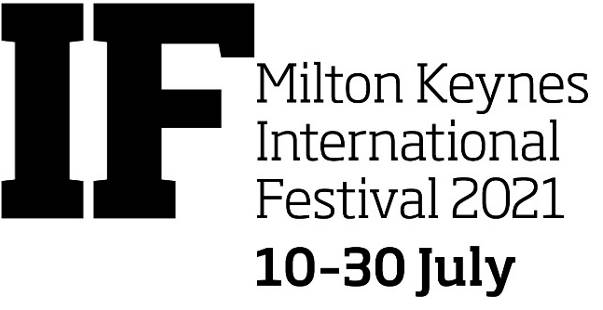 IntroductionThe Festival welcomes everyone, and is developing its access offer to the public.We are currently working with Attitude is Everything towards Charter Status, to improve access for D/deaf and Disabled artists, volunteers, participants and staff.Read more about Attitude is Everything: www.attitudeiseverything.org.ukAn Access and Inclusion Advisory Group has been created to advise the Festival. This Group is made up of people with a range of impairments who are championing a stronger, more inclusive approach, testing new ideas and finding creative solutions.Festival Staff have taken part in Disability, Equality and Customer Care Training, aiming to improve access for all Disabled people including Wheelchair Users, Deaf or Hard of Hearing, Blind and Visually Impaired people, those with long-term health conditions and Neurodiverse customers.Our friendly team of volunteers wear bright pink T-shirts, and are available with information about events and will help to make your experience enjoyable. If you have any suggestions for improving access at the Festival, please contact: Ursula White (Community Inclusion) by email: Ursula.White@stables.org.ukIf you would like to receive information by email about access at the Festival email, please contact: access@thestables.orgCovid-19 Safety
The safety of Festival audiences, artists, volunteers and staff is our highest priority. As well as following all government and industry guidelines, we’re working closely with specialist safety advisors to ensure all our event locations are Covid-safe and secure for everyone. We are pleased to reassure audiences that all Festival events have been organised in line with the government’s Covid-19 Step 3 guidelines, and events can be attended as planned. We will update our website with more information between now and the Festival.Festival Stewards will be at all Festival sites to assist. More information is here: https://ifmiltonkeynes.org/covid-19-safetyAbout the FestivalExtended to 21 days, this year’s Festival gives people more time and space to enjoy events across the city and online. With most of the programme free to attend, there’s a focus on family events, performances and art installations, pop-ups and a series of ‘virtually live’ online concerts.For more information, please go to the Festival’s website: www.ifmiltonkeynes.orghttps://ifmiltonkeynes.org/Festival Social media: Twitter and Facebook: @IFMKfest 
Instagram:  		ifmkfestHashtag:  			#IFMKfestBooking Tickets Online: www.ifmiltonkeynes.orgOur Box Office Staff will be happy to help with any enquiries regarding your ticketing and access requirements. Box Office: 01908 280800 Middleton Hall, centre:mk Box Office: In-person on Fridays, Saturdays, Sundays, from 10am to 5.45pm Email the Box Office: access@stables.org Booking for wheelchair, companion and personal assistant seatsPlease contact the Box Office by email access@thestables.org or call 01908 280800.Festival InformationThis year we are producing a fold-out Festival Guide instead of our usual full brochure. Please refer to our website for the latest information on events.Accessible ShowsSome shows have BSL interpretation or Audio Description. Access information for each show is on event pages. This link will take you to What’s On: https://ifmiltonkeynes.org/whats-onAccess Information, including a BSL Guide to the Festival by Sam Dore:https://ifmiltonkeynes.org/accessIF: OnlineThe Festival has a programme of events, talks and concerts presented online. There will be additional access options available, including Captioned content, BSL and Audio Description.Find out more: https://ifmiltonkeynes.org/if-onlineAccess At The FestivalAll shows and sites are relaxed, and we invite audiences to feel at home in our company. For some events, access content will be available online via your mobile phone. Please bring a charging pack for your phone if you are concerned about battery.Festival Staff, Stewards and VolunteersAvailable to assist and guide you at all Festival locations.Signage at EventsEach event and Festival location will have signage to provide information and guide you to Viewing Areas, Parking, Toilets and other available facilities.Assistance and Service Dogs are WelcomeInformation on our webpages about each event will advise what kind of event it is and inform you of any special effects that might affect your dog's comfort. You can also contact the Festival team: access@stables.orgThe pages that follow include a photo and description, and also a weblink for each Festival event.Events take place from 10 to 30 July.21 incredible days…Time to enjoySpace to discoverFestival Events: 2021For updates and additions to the programme, please check the Festival website and social media.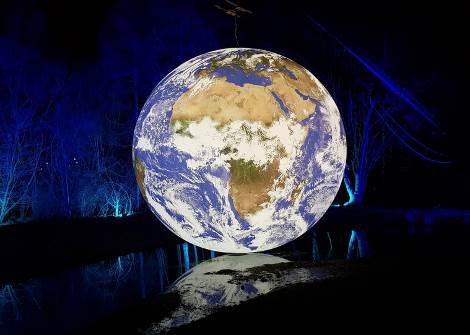 Gaia by Luke JerramSaturday 10 - Friday 30 July10.30am - 5.30pm: Please check website as time may varyMiddleton Hall, centre:mk MK9 3EPFREE – no need to book a ticketGaia is a stunning replica of our planet. Created by UK artist Luke Jerram, Gaia measures seven metres in diameter and features 120dpi detailed NASA imagery of the Earth’s surface. Artist: http://my-earth.org/Website: https://ifmiltonkeynes.org/event/gaia-by-luke-jerramTours available:Audio Described Tour on Saturday 24 July
BSL Tour Available on Saturday 24 JulyRelaxed Performance and Relaxed Tour on Tuesday 20 JulyInformation and to book: https://ifmiltonkeynes.org/whats-onAssistance Dogs Welcome Disabled Parking available for Blue Badge Holders
Drop-Off and Pick-Up Point available at Entrance 14 to centre:mkAssistive Listening and Hearing Loop available
Online Event and Digital Access available
Phone: Content Available via PhoneSeating Available
Disabled Toilets and Changing Spaces Toilet available
Wheelchair Accessible
Family FriendlyMove Around to Experience the Event
Additional InformationThere will be an audio recording used at this location/audio descriptive of sound recording available, three musical performances and one talk will be held at this location. Infrared Hearing Loop available centre:mk facilities include Disabled Toilets and a Changing Spaces Toilet which is a short distance from Middleton Hall.The main information point for the Festival will be at this location on Fridays, Saturdays and SundaysInduction Loop is available for Hard of Hearing customersNo ticket or booking is requiredThe Earth Music Series of concerts are set under Gaia in Middleton Hall: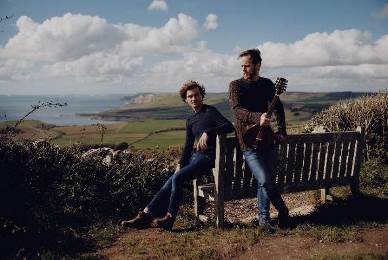 Earth Music Series: NinebarrowFriday 16 July, 7.30pmUnder Gaia, Middleton Hall, centre:mk, MK9 3EPTickets £12.50, Seated concert, unreserved Running time: 60 minutesNinebarrow are a multi-award-winning folk duo, who are impressing audiences across the country with their breath-taking vocal harmonies and melodies, and an innovative and captivating take on the folk tradition. Artist: https://www.ninebarrow.co.uk/  Website: https://ifmiltonkeynes.org/event/earth-music-series-ninebarrowAssistance Dogs Welcome
Disabled Parking available for Blue Badge HoldersDrop-Off and Pick-Up Point available at Entrance 14 to centre:mk Assistive Listening and Hearing Loop Available
Seated Event
Disabled Toilets and Changing Spaces Toilet available
Viewing Area
Wheelchair Accessible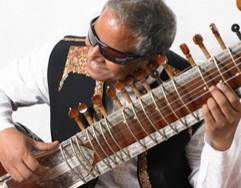 Earth Music Series: Baluji Shrivastav OBEWednesday 21 July, 7.30pmUnder Gaia, Middleton Hall, centre:mk, MK9 3EPTickets £12.50Seated concert, unreserved Running time: 60 minutesVirtuoso multi-instrumentalist Baluji Shrivastav OBE plays Moon-inspired ragas on sitar, accompanied by Nafees Irfan on tablas. The concert opens with a song by Linda Shanovitch.Artist:   Website: https://ifmiltonkeynes.org/event/baluji-shrivastavAssistance Dogs Welcome
Disabled Parking available for Blue Badge HoldersDrop-Off and Pick-Up Point available at Entrance 14 to centre:mk Assistive Listening and Hearing Loop Available
Seated Event
Disabled Toilets and Changing Spaces Toilet available
Viewing Area
Wheelchair AccessibleAdditional Information
Baluji Shrivastav, OBE is Registered Blind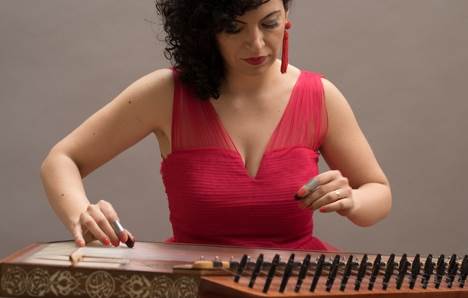 Earth Music Series: Maya YoussefThursday 29 July at 7.30pmGaia, Middleton Hall, centre:mk, MK9 3EPTickets £12.50 Seated concert, unreserved Running time: 60 minutesSyrian musician Maya Youssef is hailed as ‘queen of the qanun’ - the 78-stringed Middle Eastern plucked zither. For her, the act of playing music is a life-affirming act - an antidote to what is happening across the world. Artist: https://mayayoussef.com/Website: https://ifmiltonkeynes.org/event/maya-youssefAssistance Dogs Welcome
Disabled Parking available for Blue Badge HoldersDrop-Off and Pick-Up Point - Entrance 14 at centre:mk Assistive Listening and Hearing Loop Available
Seated Event
Disabled Toilets and Changing Spaces Toilet available
Viewing Area 
Wheelchair Accessible
Family Friendly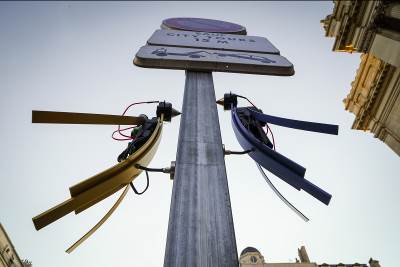 Marco Barotti: The WoodpeckersSaturday 10 - Friday 30 JulyFREE Pop-Ups across Milton Keynes City Centre Charming robotic woodpeckers pop-up across the City Centre, transforming invisible signals from wireless technology and mobile communication, into acoustic rhythmic beats, tapped out on the City’s urban architecture. Artist: https://www.marcobarotti.com/Website: https://ifmiltonkeynes.org/event/marco-barotti-the-woodpeckersTours available:Audio Described Tour on Saturday 24 July
BSL Tour Available on Saturday 24 JulyRelaxed Performance and Relaxed Tour on Tuesday 20 JulyInformation and to book: https://ifmiltonkeynes.org/whats-onAssistance Dogs Welcome
Disabled Parking available for Blue Badge Holders
Drop-Off and Pick-Up Point available 
Easy Read
Phone: The Woodpeckers respond to Mobile Phone signalsDisabled Toilets and Changing Spaces Toilet available
Wheelchair Accessible
Family Friendly
Join In and Take PartMove Around to Experience Event
Outdoor Event
Speech FreeAdditional notes
The Woodpeckers pop-up in different locations each day in Central Milton Keynes. Contact access@stables.org to find out where the Woodpeckers are on the day of your visit  or stay in touch via Social Media #IFMKfest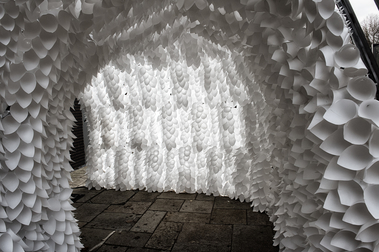 World PremiereAnna Berry: Breathing Room Saturday 10 - Friday 30 July Queen’s Court in centre:mk MK9 3ES10.30am - 5.30pm Relaxed sessions available Sunday 11 to Thursday 29 July  FREE: Book for Relaxed Sessions onlyBreathing Room is a new kinetic installation that people can walk and move within. Creating an otherworldly experience, paper-like cones line the structure that is powered by mechanics to move as if it is breathing. Artist: http://www.annaberry.co.uk/Website: https://ifmiltonkeynes.org/event/anna-berry-breathing-roomTours available:Audio Described Tour on Saturday 24 July
BSL Tour Available on Saturday 24 JulyRelaxed Performance and Relaxed Tour on Tuesday 20 JulyInformation and to book: https://ifmiltonkeynes.org/whats-onAssistance Dogs Welcome
Disabled Parking available for Blue Badge HoldersDrop-Off and Pick-Up Point available near to Marks & Spencer and Costa Coffee
Easy Read
Seated Event/Seating available
Disabled Toilets and Changing Spaces Toilet available
Wheelchair AccessibleWhat to expect
Family Friendly
Move Around to Experience Event
Outdoor Event
Speech FreeAdditional Information - Relaxed Visiting Times: Sunday 11 July: 10.30am – 11.30amTuesday 13 July: 10.30 – 11.30amThursday 15 July: 2.30 – 3.30pmSunday 18 July: 10.30am – 11.30amTuesday 20 July: 10.30 – 11.30amThursday 22 July:  2.30 – 3.30pmSunday 25 July: 10.30am – 11.30amTuesday 27 July: 10.30am – 11.30am Thursday 29 July: 2.30pm – 3.30pm  To book please contact access@stables.orgThese relaxed visiting times are designed for people with autism spectrum conditions and their families so they can enjoy the arts together in a stress-free environment. They are also suitable for people with sensory conditions or learning difficulties. Breathing Room has been designed to be accessible and has a relaxed attitude to noise and movement, with gentle light and sound effects.  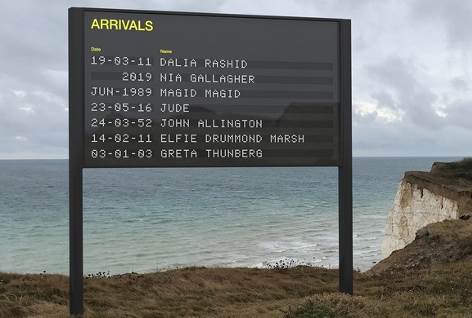 Yara + Davina: Arrivals + Departures Saturday 10 - Friday 30 July 10.30am - 5pmCity Square MK9 4ADFREE: No need to bookA public artwork about birth, death and the journey in between. The artwork displays names of people, submitted by the public in-person or online, as a way of commemorating a birth (an arrival) or a death (a departure). Submit names to go on the boards in three ways:Online via: https://www.arrivalsanddepartures.net/In person at the artwork – a Festival steward will be on hand to assistAt Milton Keynes Central LibraryArtists: https://www.yaraanddavina.com/Website: https://ifmiltonkeynes.org/event/yara-davina-arrivals-departuresTours available:Audio Described Tour on Saturday 24 July
BSL Tour Available on Saturday 24 JulyRelaxed Performance and Relaxed Tour on Tuesday 20 JulyInformation and to book: https://ifmiltonkeynes.org/whats-onAssistance Dogs Welcome
Disabled Parking available for Blue Badge HoldersDrop-Off and Pick-Up Point available near to Marks & Spencer and Costa CoffeeEasy Read
Phone: Content Available via PhoneSeating availableDisabled Toilets and Changing Spaces Toilet available
Audio Described Tour and Visual Description
Wheelchair AccessibleWhat to expect 
Family Friendly activity
Join In and Take Part
Outdoor Event
Speech FreeMany of the events that follow are in Campbell Park.Here is a basic map showing key locations - mostly at the City end of the Park: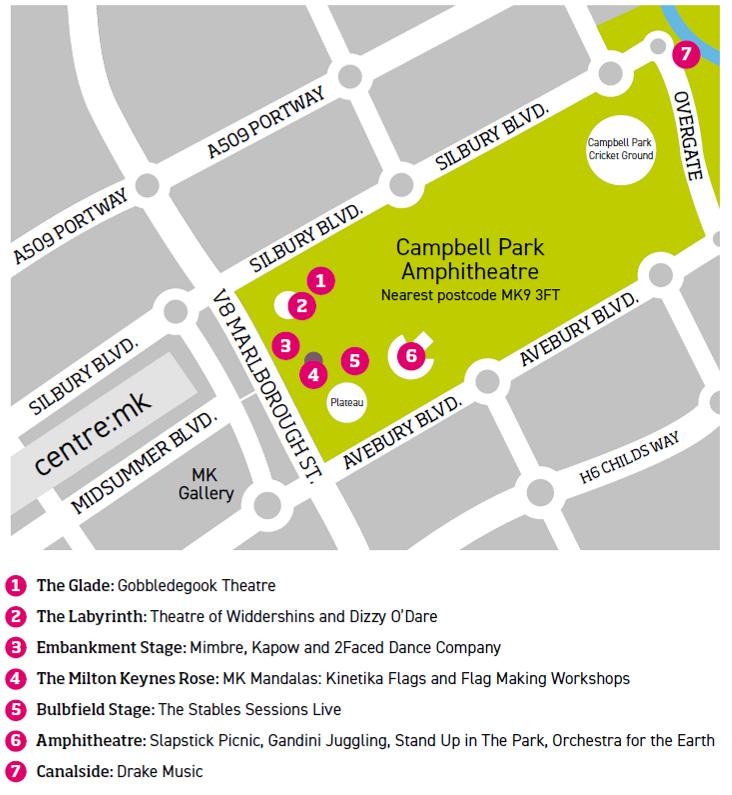 Accessing Campbell ParkFrom the City: Recommended drop off and pick up point is at MK Gallery and MK Theatre, from there, there is a walk-way bridge to The Milton Keynes Rose in the Park.Many of the Family Focus events are clustered near to the Rose. There are trackways and paths in this area.Festival stewards and volunteers in Pink T-shirts will be available to provide any assistance. There will also be signage direction people to the various locations in the Park for performances.For Campbell Park Amphitheatre: Drop off and Pick up point is at Campbell Park, opposite the Budgens shop on Avebury Boulevard. Wheelchair access to the Amphitheatre is by Campbell Heights Housing Development. From the Plateau, there are paths to lead you to the Amphitheatre.  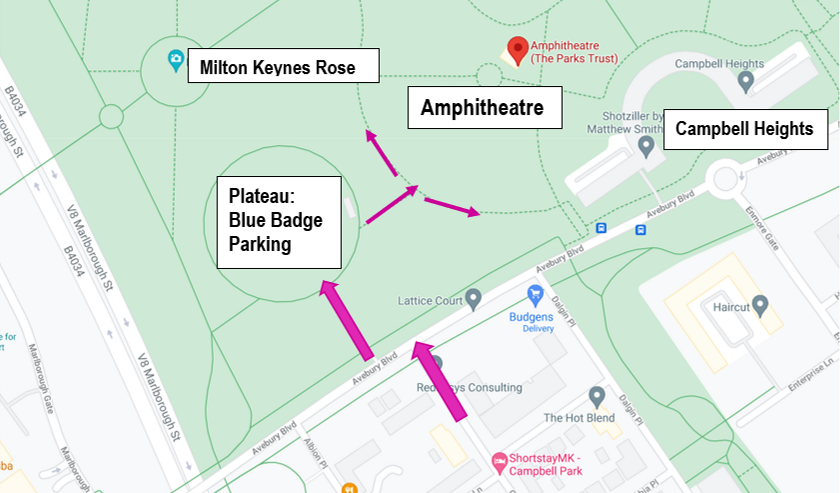 See this on Google maps here: https://goo.gl/maps/TnkXW1ukFieGUXJh6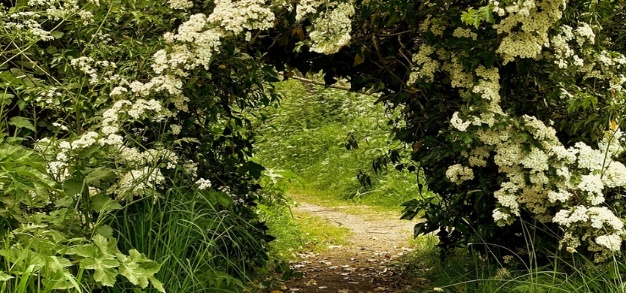 Drake Music: Planted Symphony Wednesday 14 - Sunday 18 July, 11am - 5pm Campbell Park: CanalsideFREE: No need to bookMusic and nature combine in this audio trail, using a sonic app to guide you to intriguing installations. Includes BSL, audio description, resting points and Subpacs available for D/deaf and hard of hearing audience members.Suitable for adults and families with older children.Note: Subpacs translate sound into vibration and over-ear headphones, which are compatible with hearing aids. - please book a Subpac in advance by calling the Box Office 01908 280800 or emailing access@stables.orgThe Planted Symphony App is available by this webpage:https://plantedsymphony.com/In the App Stores, the App has this icon: 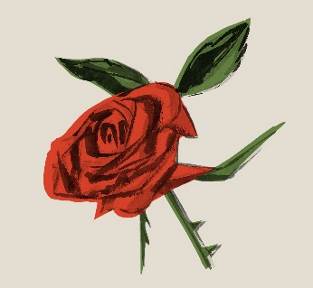 Company: https://www.drakemusic.org/Website: https://ifmiltonkeynes.org/event/drake-musicEasy Read is available for download on the Festival’s websiteAssistance Dogs Welcome
Audio Described Tour and Visual DescriptionSome BSL included within the experience
Disabled Parking available for Blue Badge Holders
Drop-Off and Pick-Up Point available 
Headphones Used in Event
Phone: Content Available via PhoneRelaxed Performance and Relaxed Tour Seating Available
Disabled Toilets available on Campbell Park Plateau
Wheelchair AccessibleWhat to Expect 
Family Friendly
Join In and Take PartMake Some Noise
Move Around to Experience Event
Outdoor Event
Additional information
This outdoor trail is less than 400m long and lasts about 20 to 30 minutes 
There are places to rest along the route 
Please bring your own mobile phone if you have one  You can also borrow, mobile phones, headphones and Subpacs, a wearable jacket which allows you to experience the vibrations form the music. Please note there is no information point, or toilet at this locationPlease use Festival toilets including Disabled Toilet on the Campbell Park Plateau.
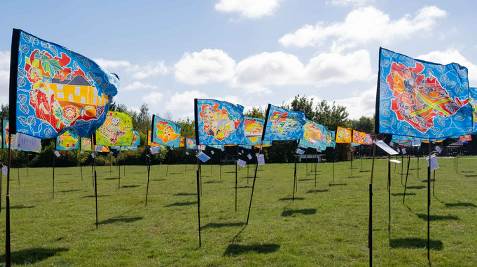 MK Mandalas: Kinetika Flags Friday 16 - Sunday 18 July and Friday 23 - Sunday 25 JulyThe Milton Keynes Rose, Campbell Park FREEInternationally renowned UK company Kinetika is working with over 150 people from community groups in Milton Keynes to create a set of 30 large-scale, hand-painted silk flags for display at The Milton Keynes Rose.Mandalas are geometrically laid out circles arranged into sections organised around a single, central point. Participating Groups from MK: The Frank Moran Centre, Camphill Communities, Broughton & Brooklands Community Connectors, Friends & Families MK, GrandMentors from Volunteering Matters, MK ACT, the Milton Keynes Hindu Association, Sew and Grow, the YMCA MK and MK Collective.Further Information - About MK Mandalas & Resource Pack: https://kinetika.co.uk/portfolio/mk-mandalasWebsite: https://ifmiltonkeynes.org/event/mk-mandalas-kinetika-flagsAccessing Campbell Park: Recommended drop off and pick up point is at MK Gallery and MK Theatre, from there, there is a walk-way bridge to The Milton Keynes Rose in the Park.Many of the Family Focus events are clustered near to the Rose. There are trackways and paths in this area.Festival stewards and volunteers in Pink T-shirts will be available to provide any assistance. There will also be signage direction people to the various locations in the Park for performances.Assistance Dogs Welcome
Disabled Parking available for Blue Badge Holders
Drop Off Pick Up Point Available 
Seating Available
Disabled Toilets available
Wheelchair Accessible
What to Expect Family Friendly
Outdoor Event
Speech Free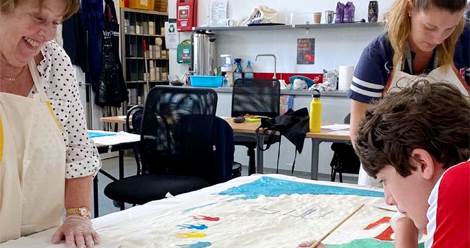 FAMILY FOCUS WEEKENDFlag Making WorkshopsSaturday 17 and Sunday 18 July, 11am - 4pm Workshops run every 30 minutes - the last session is at 3.30pm each dayCampbell Park: By The Milton Keynes RoseFREE: Book a PlaceMake a flag and take it home! Workshops for children and adults inspired by the Festival’s MK Mandalas flag project, run by artists Rachel Wright and Cathy Ebbels. Materials will be provided, though please book a place and wear an apron or overall.Website: https://ifmiltonkeynes.org/event/flag-making-workshopThis event is inspired by the MK Mandalas: Kinetika Flags project: Website: https://ifmiltonkeynes.org/event/mk-mandalas-kinetika-flagsAccess SymbolsAssistance Dogs WelcomeBSLDisabled Parking Drop off & Pick Up Point Seating AvailableDisabled Toilets availableWheelchair AccessibleWhat to Expect Family FriendlyJoin In and Take PartOutdoor EventA volunteer BSL interpreter will be available between 2- 4pm on Saturday 17 and Sunday 18 July.  Accessing Campbell Park: Recommended drop off and pick up point is at MK Gallery and MK Theatre, from there, there is a walk-way bridge to The Milton Keynes Rose in the Park.Many of the Family Focus events are clustered near to the Rose. There are trackways and paths in this area.Festival stewards and volunteers in Pink T-shirts will be available to provide any assistance. There will also be signage direction people to the various locations in the Park for performances.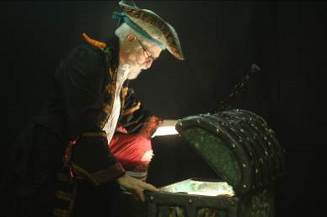 FAMILY FOCUS WEEKENDTheatre of Widdershins: Treasure Chest Tales	Saturday 17 and Sunday 18 July, from 11.15am	Campbell Park: LabyrinthFREE: Book a ticket Incorporating music, puppets and audience interaction, Widdershins skilfully brings a series of magical and enchanting stories to life to entertain all ages. Each Tale lasts approximately 40 minutesSaturday 17 July11.15am: The Princess & The Pea1.15pm: The Hare & The Hedgehog3.15pm: The Many Legged Musicians of Bremen: This show is BSL interpretedSunday 18 July11.15am : Granny Dumpling1.15pm: Nanooshka, Queen of the Goats4pm: Ug, Bug & DugCompany: https://www.widdershins.co.uk/Website: https://ifmiltonkeynes.org/event/theatre-of-widdershins-treasure-chest-talesBSL Interpreted show: The Many Legged Musicians of Bremen on Sunday 18 July at 3.15pm Accessing Campbell Park: Recommended drop off and pick up point is at MK Gallery and MK Theatre, from there, there is a walk-way bridge to The Milton Keynes Rose in the Park.Many of the Family Focus events are clustered near to the Rose. There are trackways and paths in this area.Festival stewards and volunteers in Pink T-shirts will be available to provide any assistance. There will also be signage direction people to the various locations in the Park for performances.Assistance Dogs Welcome
Disabled Parking 
BSLAssistive Listening and Hearing Loop available
Seating Available
Disabled Toilets available
Viewing Area 
Wheelchair AccessibleWhat to Expect
Family Friendly
Outdoor Event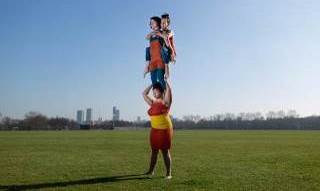 FAMILY FOCUS WEEKENDMimbre: LiftedCampbell Park: The Embankment StageSaturday 17 and Sunday 18 July, 11.15am and 2.30pm FREE: Book a ticket Lifted mixes dance, theatre and circus to celebrate the expressions and impressions that appear when Mimbre’s all-female cast of three strong women move, lift and balance each other. The show runs for 35 minutes.Company: https://mimbre.co.uk/Website: https://ifmiltonkeynes.org/event/mimbre-liftedAccessing Campbell Park: Recommended drop off and pick up point is at MK Gallery and MK Theatre, from there, there is a walk-way bridge to The Milton Keynes Rose in the Park.Many of the Family Focus events are clustered near to the Rose. There are trackways and paths in this area.Festival stewards and volunteers in Pink T-shirts will be available to provide any assistance. There will also be signage direction people to the various locations in the Park for performances.Assistance Dogs Welcome
Disabled Parking available for Blue Badge Holders
Assistive Listening and Hearing Loop available
Disabled Toilets AvailableSeating Available
Viewing Area 
Wheelchair AccessibleWhat to Expect 
Family Friendly
Outdoor Event
Speech FreeAdditional information
Trackway may be applied to grass surface dependent on weather.
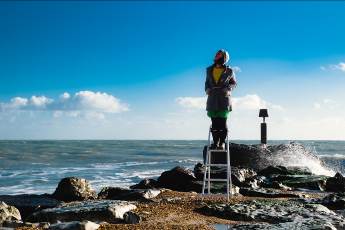 FAMILY FOCUS WEEKENDGobbledegook Theatre: CloudscapesSaturday 17 & Sunday 18 July11.30am, 12.30pm, 1.30pm, 2.30pm, 3.30pm 4.30pm - Run time approx 40 minsCampbell Park: The Glade. FREE: Book a ticket Cloudscapes is a wonderfully calming and restful outdoor experience that combines calm clouds, mindful moments, contentment and words, set in an outdoor cloud-gazing area. Company: https://www.gobbledegooktheatre.com/Cloudscapes at home soundtrack: https://www.gobbledegooktheatre.com/cloudscapes-at-home-digitalWebsite: https://ifmiltonkeynes.org/event/gobbledegook-theatre-cloudscapesAccessing Campbell Park: Recommended drop off and pick up point is at MK Gallery and MK Theatre, from there, there is a walk-way bridge to The Milton Keynes Rose in the Park.Many of the Family Focus events are clustered near to the Rose. There are trackways and paths in this area.Festival stewards and volunteers in Pink T-shirts will be available to provide any assistance. There will also be signage direction people to the various locations in the Park for performances.Assistance Dogs Welcome
Disabled Parking available for Blue Badge Holders
Assistive Listening and Hearing Loop available
Relaxed Performance and Relaxed Tour
Seating Available
Wheelchair Accessible
Family Friendly
Join In and Take PartOutdoor Event
Additional information
Bean Bags are provided for cloud gazing.  
Cloud gazing can also take place from a seated position or wheelchair. 
Tour of the set and Cloud Museum is available on request for Visually Impaired audience members, to take place half an hour before the event opens. 
Although Cloudscapes is about gazing at the sky, the text is very descriptive of cloud forms and types, so there is not a need for additional audio description. Large print copies of the full text are available 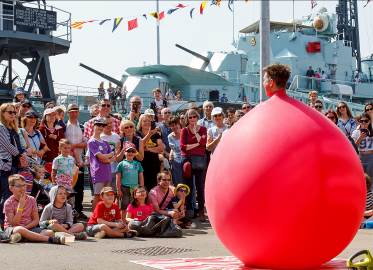 FAMILY FOCUS WEEKENDDizzy O’Dare: The Giant Red Balloon ShowSaturday 17 and Sunday 19 July, 12.15pm and 2.15pm Campbell Park: LabyrinthEach performance lasts approximately 45 minutesFREE: Book a ticketThis hilarious family show features feverous balloon sculptures, high-energy comedic performance and a homage to the iconic red balloon which featured in the 1984 TV advert to promote Milton Keynes as a great place to live!Company: http://www.dizzyodare.com/Home.htmlWebsite: https://ifmiltonkeynes.org/event/dizzy-odare-the-giant-red-balloon-showBSL Interpreted show: Sunday 18 July at 12.15pm
Accessing Campbell Park: Recommended drop off and pick up point is at MK Gallery and MK Theatre, from there, there is a walk-way bridge to The Milton Keynes Rose in the Park.Many of the Family Focus events are clustered near to the Rose. There are trackways and paths in this area.Festival stewards and volunteers in Pink T-shirts will be available to provide any assistance. There will also be signage direction people to the various locations in the Park for performances.Assistance Dogs WelcomeDisabled Parking available for Blue Badge HoldersAssistive Listening and Hearing Loop available
Disabled Toilets available on Campbell Park Plateau
Viewing Area Wheelchair AccessibleWhat to ExpectFamily FriendlyMake Some Noise
Outdoor Event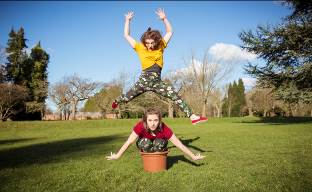 FAMILY FOCUS WEEKENDKapow: GrowCampbell Park: The Embankment Stage Saturday 17 and Sunday 18 July12.20pm and 3.35pm Each performance lasts approximately 25 minutes FREE: Book a ticket A lively, energetic and vibrant dance-theatre performance that is a playful, comedic and touching celebration of nature’s power to rejuvenate itself, take over spaces and grow through the cracks.Company: https://www.kapowdance.co.uk/Website: https://ifmiltonkeynes.org/event/kapow-growAccessing Campbell Park: Recommended drop off and pick up point is at MK Gallery and MK Theatre, from there, there is a walk-way bridge to The Milton Keynes Rose in the Park.Many of the Family Focus events are clustered near to the Rose. There are trackways and paths in this area.Festival stewards and volunteers in Pink T-shirts will be available to provide any assistance. There will also be signage direction people to the various locations in the Park for performances.Assistance Dogs WelcomeDisabled Parking available for Blue Badge HoldersAssistive Listening and Hearing Loop available
Disabled Toilets available on Campbell Park PlateauSeating AvailableViewing AreaWheelchair accessible 
What to ExpectFamily FriendlyOutdoor EventSpeech Free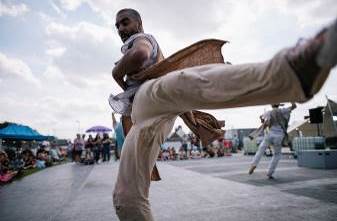 FAMILY FOCUS WEEKEND2Faced Dance Company: Power Saturday 17 and Sunday 18 July1.30pm and 4.30pm Campbell Park: The Embankment StageFREE: Book a ticketStriking, physically impressive and performed by three explosive dancers, 2Faced Dance’s fearless new show Power explores our relationship with authority and control. Who leads? Who follows? Who holds the power?Company: https://www.2faceddance.co.uk/Website: https://ifmiltonkeynes.org/event/2faced-dance-powerAccessing Campbell Park: Recommended drop off and pick up point is at MK Gallery and MK Theatre, from there, there is a walk-way bridge to The Milton Keynes Rose in the Park.Many of the Family Focus events are clustered near to the Rose. There are trackways and paths in this area.Festival stewards and volunteers in Pink T-shirts will be available to provide any assistance. There will also be signage direction people to the various locations in the Park for performances.Assistance Dogs WelcomeDisabled Parking available for Blue Badge HoldersAssistive Listening and Hearing Loop available
Disabled Toilets available on Campbell Park PlateauSeating AvailableViewing Area
Wheelchair Accessible
What to ExpectFamily FriendlyOutdoor EventSpeech FreeThe Stables Sessions: Live On The Bulbfield StageSaturday 17 and Sunday 18 JulyFrom 12noon each dayEach Session lasts approximately 45 minutesCampbell Park: The BulbfieldFREE: Book a ticketA weekend of open-air live music performances in Campbell Park that place a spotlight on new sounds, emerging talent and unsigned artists. Website: https://ifmiltonkeynes.org/event/the-stables-sessions-liveSaturday 17 July    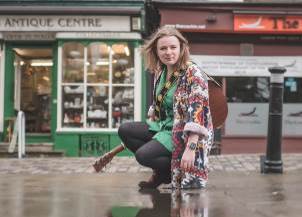 12noon: Lizzy Hardinghamhttps://www.lizzyhardingham.com/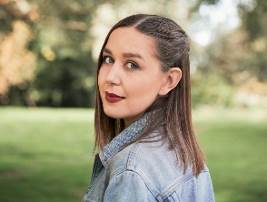 1.15pm: Anna Hesterhttps://annahester.com/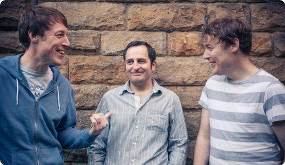 2.30pm: Candi's Doghttps://candisdog.com/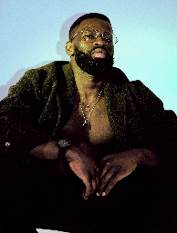 3.45pm: Manny & The Coloured Skyhttps://www.facebook.com/Thecolouredsky/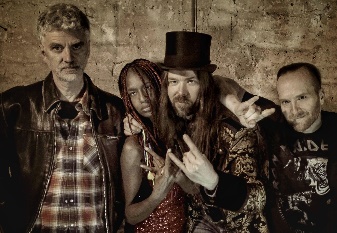 5pm: 4th Labyrinthhttps://4lab.co.uk/Sunday 18 July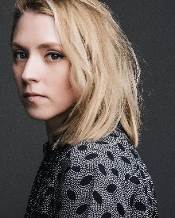 12noon: Hannah Scotthttp://www.hannahscott.co.uk/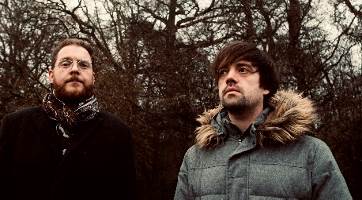 1.15pm: Smith and Brewerhttps://smithandbrewer.com/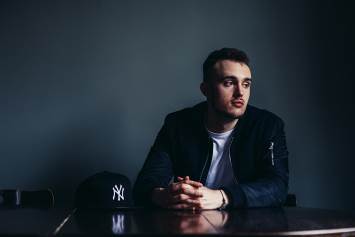 2.30pm: Joe Mileshttp://www.joemilesofficial.com/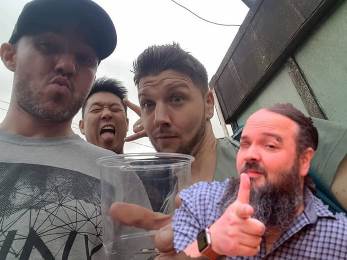 3.45pm: Inlak’eshhttps://www.inlakesh.co.uk/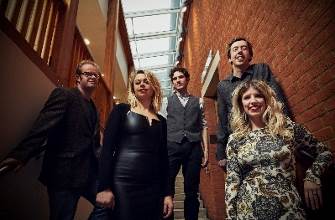 5pm: Fred's House http://fredshousemusic.co.uk/A volunteer BSL interpreter will be available at The Stables Sessions between 2pm and 4pm on both Saturday 17 and Sunday 18 July  Accessing Campbell Park: Recommended drop off and pick up point is at MK Gallery and MK Theatre, from there, there is a walk-way bridge to The Milton Keynes Rose in the Park.Many of the Family Focus events are clustered near to the Rose. There are trackways and paths in this area.Festival stewards and volunteers in Pink T-shirts will be available to provide any assistance. There will also be signage direction people to the various locations in the Park for performances.Assistance Dogs Welcome
Disabled Parking available for Blue Badge Holders
Seating AvailableDisabled Toilets available
Wheelchair AccessibleWhat to Expect 
Family Friendly
Join In and Take PartOutdoor EventThe Stables Sessions information ends here 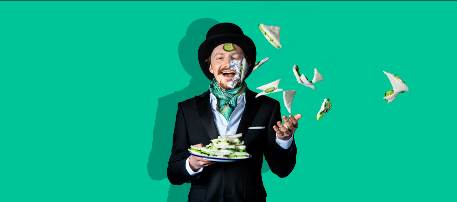 Slapstick Picnic: The Importance of Being Earnest Saturday 17 July, 1.30pm and 5pm Campbell Park: Amphitheatre (nearest postcode MK9 3FT)Tickets £10Running time: 1 hour 40 mins (no interval)Age guide: 8+Marvellous feats of performance and culinary capers await in this adaptation of Oscar Wilde’s classic comedic play, from the creators of The HandleBards  who brought Romeo and Juliet to the Festival in 2018.Website: https://ifmiltonkeynes.org/event/slapstick-picnic-the-importance-of-being-earnestFor Campbell Park Amphitheatre: Drop off and Pick up point is at Campbell Park, opposite the Budgens shop on Avebury Boulevard. Wheelchair access to the Amphitheatre is by Campbell Heights Housing Development. From the Plateau, there are paths to lead you to the Amphitheatre.  Assistance Dogs Welcome
BSL Interpreted
Disabled Parking available for Blue Badge Holders
Drop-Off and Pick-Up Point available
Assistive Listening and Hearing Loop available
Seating available
Wheelchair AccessibleWhat to Expect
Family Friendly
Make Some Noise
Outdoor Event
Special Effects
Additional informationThere is a Pedestrian trackway leading to a designated viewing area Accessible route into the Amphitheatre – A volunteer steward will direct you 
Accessible Toilets available on the Events Plateau.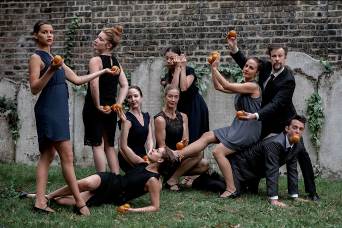 Gandini Juggling: Smashed2Sunday 18 July, 2.15pm and 4pm Campbell Park: Amphitheatre (nearest postcode MK9 3FT)Tickets: Adults £5 Under 16s £3, Family x 4 (max 2 adults) £12Performances last approximately 35 minutesAge guidance: Families/children ages 8+80 oranges, 7 watermelons and 9 performers all feature in this funny and inventive show that combines juggling, dance-theatre and comedy performed with masterful stagecraft, meticulous unison and split-second timing.Company: http://www.gandinijuggling.com/Website: https://ifmiltonkeynes.org/event/gandini-juggling-smashed2For Campbell Park Amphitheatre: Drop off and Pick up point is at Campbell Park, opposite the Budgens shop on Avebury Boulevard. Wheelchair access to the Amphitheatre is by Campbell Heights Housing Development. From the Plateau, there are paths to lead you to the Amphitheatre.  Assistance Dogs Welcome
Disabled Parking available for Blue Badge Holders
Drop-Off and Pick-Up Point available
Assistive Listening and Hearing Loop available
Seating available
Wheelchair Accessible
What to Expect Family Friendly
Make Some Noise
Outdoor Event
Additional informationThere is a Pedestrian trackway leading to a designated viewing area There is an Accessible route into the Amphitheatre - A steward will guide you
Accessible event toilets available on events plateau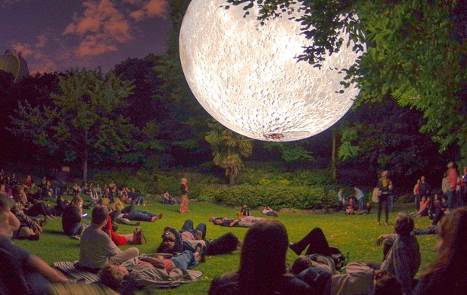 Museum of the Moon by Luke JerramThursday 22 - Sunday 25 JulyThursday 22 July, 10am - 9pmFriday 23 July, 10am - 11pmSaturday 24 July, Afternoon and Evening only 4.30pm - 11pmSunday 25 July, 10am - 9pmThe Tree Cathedral, Newlands MK15 0DTFREE: Please book a ticket for a 30-minute time-slot to attend this eventLuke Jerram’s Museum of the Moon will be set outdoors within Milton Keynes’ spectacular Tree Cathedral. Measuring seven metres in diameter, the Moon features 120dpi detailed NASA imagery of the lunar surface. Artist: https://my-moon.org/Website: https://ifmiltonkeynes.org/event/museum-of-the-moon-by-luke-jerramA volunteer BSL available on Friday 23 July - Please email access@stables.org to bookAssistance Dogs Welcome
Disabled Parking available for Blue Badge Holders
Drop-Off and Pick-Up Point available at The Tree Cathedral Car Park
Seating Available
Disabled Toilets
Wheelchair Accessible
Family Friendly
Move Around to Experience EventOutdoor Event
Speech FreeAdditional Information
There will be a dedicated Disabled car park on the grassed area just off the main Tree Cathedral car park. There are Disabled Event Toilets in this locationAccess to the Tree Cathedral is via a good quality pathway.  Ground lighting will act as a guide for visually impaired people within the Tree Cathedral Please note that some of the central pathway inside and through the Tree Cathedral is uneven in places - please take care.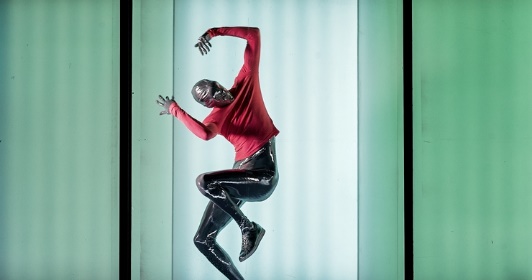 Requardt & Rosenberg: Future CargoFriday 23 and Saturday 24 July5pm and 9pmShow duration: 50 minutesThe Point Car Park (next to The Point, MK9 3NB)Unreserved SeatingTickets £5, Under 16s £3, Family Ticket (4 people, max 2 adults) £12A truck arrives, loaded with a mystery shipment. As the sides roll up a large-scale immersive dance spectacle begins and, with a soundtrack heard through headphones, we glimpse into an other-worldly parallel universe…Company: https://www.requardt-rosenberg.com/Website: https://ifmiltonkeynes.org/event/requardt-rosenberg-future-cargoAssistance Dogs Welcome
Disabled Parking available for Blue Badge Holders
Drop-Off and Pick-Up Point available Headphones Used in Event
Easy Read is available on the event webpage
Seating Available
Viewing Area
Wheelchair AccessibleWhat to Expect 
Outdoor Event
Sensory Spectacle
Special EffectsAdditional Information
Binaural sound is delivered to headphones, supplied to the audience
Accessible route through the site Accessible ToiletAccessible parking available close to the Point Car ParkDesignated viewing area available
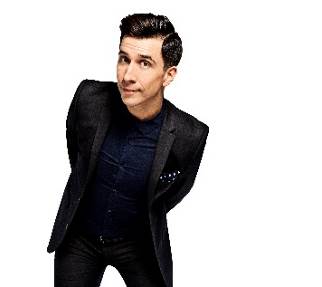 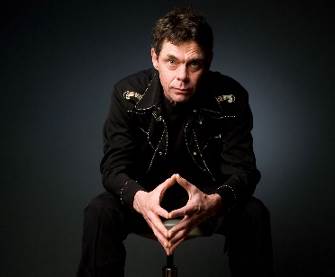 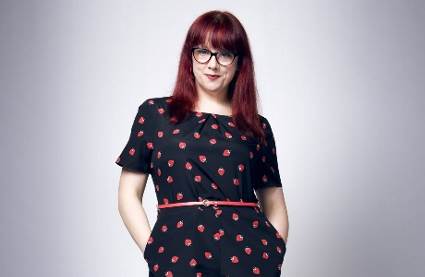 Stand Up in The Park: Russell Kane, Rich Hall and Angela BarnesFriday 23 July7.30pm (Gates 6.30pm)Campbell Park: Amphitheatre (nearest postcode MK9 3FT)Tickets: £27.50. Ages 16+The multi-award-winning TV regular, presenter, actor, author and scriptwriter Russell Kane, expertly crafted tirades and quick-fire banter from Rich Hall, and gloriously down-to-earth, straight talking wit from Angela Barnes. Russell Kane: https://www.russellkane.co.uk/Rich Hall: https://offthekerb.com/artist/rich-hall/Angela Barnes: https://www.angelabarnescomedy.co.uk/Website: https://ifmiltonkeynes.org/event/stand-up-in-the-park-comedyFor Campbell Park Amphitheatre: Drop off and Pick up point is at Campbell Park, opposite the Budgens shop on Avebury Boulevard. Wheelchair access to the Amphitheatre is by Campbell Heights Housing Development. From the Plateau, there are paths to lead you to the Amphitheatre.  Assistance Dogs Welcome
BSL Interpreted 
Disabled Parking available for Blue Badge Holders
Drop-Off and Pick-Up Point available 
Assistive Listening and Hearing Loop available
Seating available
Wheelchair Accessible
Make Some Noise
Outdoor Event

Additional information
There is a Pedestrian trackway leading to a designated viewing area There is an Accessible route into the Amphitheatre – Please ask a steward to guide you
Accessible event toilets available on events plateau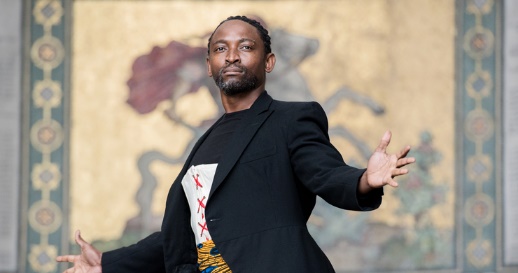 Black Victorians created by Jeanefer Jean-CharlesSaturday 24 and Sunday 25 JulyPeace Pagoda, North Willen Lake Saturday 24 July: 3pm and 7pm Sunday 25 July: 12noon and 3pmFREE: Book a ticketA dance performance taking in African, hip-hop and contemporary styles, inspired by hundreds of studio photographs of black people from the Victorian era, airbrushed from our society for over 100 years. Artist: http://www.jeanefer.com/Website: https://ifmiltonkeynes.org/event/black-victoriansAudio Described show by VocalEyes Saturday 24 July, 3pm performance of Black VictoriansPlease email access@stables.org to book a placePre-Show Tour for Blind and Visually Impaired People Led by VocalEyes Audio Describer, Sophia Knox-Miller Saturday 24 July: Arrive at 2.15pm to registerFree: Book a placeThe tour will provide background for the Black Victorians performance at 3pm, to enhance the experience of this performance, which is Audio Described.The Tour will explore the Peace Pagoda setting for the performance, before meeting a member of the production’s company.To book please email Ursula White: Ursula.white@stables.org
Website: https://ifmiltonkeynes.org/event/black-victorians-pre-show-tour-for-blind-visually-impaired-peopleAssistance Dogs Welcome
Disabled Parking Drop-Off and Pick-Up Point Assistive Listening and Hearing Loop available
Disabled Toilets available
Wheelchair Accessible – please see notes belowWhat to Expect 
Family Friendly
Outdoor Event
Additional informationDrop-Off and Pick-Up Point available for wheelchair users https://goo.gl/maps/s73qnPLANkmdVDNo7Along the road leading to the identified accessible carpark (shown here: https://goo.gl/maps/s73qnPLANkmdVDNo7) there are a number of speed humps and potholes - please drive carefully. Paved route from access parking to the Peace Pagoda is approximately 10 mins walk/wheelClose to The Pagoda there is a long slope approximately 1:14 gradient leading to the Pagoda - wheelchair users may require an assistant. The area surrounding the Pagoda intended for audiences is firm ground. Trackway may be applied to grass surface dependent on weather. 
Please email: access@stables.org if you have any concerns about accessing this site
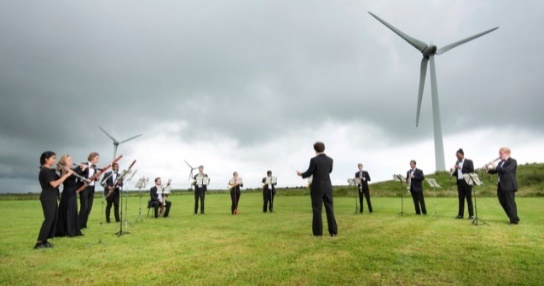 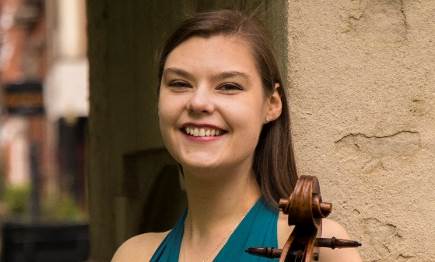 Orchestra for the Earth: For the Trees Saturday 24 July, 8pm (Gates 6.30pm)Campbell Park: Amphitheatre (Nearest postcode MK9 3FT)Tickets: £22.50, Under 24 years £11 Soloist: Rebecca McNaught (cello) Conductor: John WarnerRepertoire:Frank Bridge: Moonlight (from the Sea Suite for Orchestra)Elgar: Cello Concerto in E Minor Op 85Beethoven: 2nd Symphony in D Major OpNature and music come together for this glorious concert to harness the power of music, inspiring audiences to love, understand and protect our planet, and also support the conservation charity Trees of Music.Orchestra: https://www.orchestrafortheearth.co.uk/Webpage: https://ifmiltonkeynes.org/event/orchestra-for-the-earthFor Campbell Park Amphitheatre: Drop off and Pick up point is at Campbell Park, opposite the Budgens shop on Avebury Boulevard. Wheelchair access to the Amphitheatre is by Campbell Heights Housing Development. From the Plateau, there are paths to lead you to the Amphitheatre.  Assistance Dogs Welcome
Assistive Listening and Hearing Loop available 
Seating AvailableWheelchair AccessibleWhat to Expect 
Outdoor Event
Additional informationThe walking-access route into the area is via a steep slope.
Pedestrian trackway leading to viewing areaDesignated viewing areaAccessible route into site provided.Accessible event toilets on events plateauFor questions of if you have any concerns about access to the Amphitheatre  please contact: access@stables.orgIF: ONLINEThe Festival’s programme of events presented online includes podcasts, talks, films, concerts and more. All events are free, with many live-streamed or on-demand.Find out more here: https://ifmiltonkeynes.org/if-onlineIF: Milton Keynes International Festival 202110-30 Julywww.ifmiltonkeynes.orghttps://ifmiltonkeynes.org/Festival Social media: Twitter and Facebook: @IFMKfest 
Instagram:  		ifmkfestHashtag:  			#IFMKfestDocument Ends